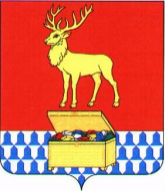 СОВЕТ КАЛАРСКОГО МУНИЦИПАЛЬНОГО ОКРУГАЗАБАЙКАЛЬСКОГО КРАЯРЕШЕНИЕ29 ноября 2021 года 						№ 155с. ЧараО внесении изменений в некоторые муниципальные нормативные правовые актыВ соответствии с законом Забайкальского края от 10 июля 2020 года № 1834-ЗЗК «О преобразовании всех поселений, входящих в состав муниципального района «Каларский район» Забайкальского края, в Каларский муниципальный округ Забайкальского края», руководствуясь статьей 30 Устава Каларского муниципального округа Забайкальского края, Совет Каларского муниципального округа Забайкальского края р е ш и л:1. В связи с допущенными техническими ошибками внести следующие изменения:1.1. Часть 2 решения Совета сельского поселения «Куандинское» от 14 ноября 2016 года № 98 «О размере и условиях оплаты труда муниципальных служащих  администрации сельского поселения «Куандинское» изменить, изложив в следующей редакции:«2. Признать утратившими силу решения Совета сельского поселения «Куандинское»:- № 241 о 14 февраля 2012 года «Об утверждении Положения «О денежном содержании лиц, замещающих муниципальные должности, муниципальной службы в органах местного самоуправления сельского поселения «Куандинское»;- от 02 апреля 2012 года № 246 «О внесении изменений в Положения «О денежном содержании лиц, замещающих муниципальные должности, муниципальной службы в органах местного самоуправления сельского поселения «Куандинское»;- от 15 июня 2012 года № 263 «О внесении изменений в Положение «О денежном содержании лиц, замещающих муниципальные должности, муниципальной службы в органах местного самоуправления сельского поселения «Куандинское», утвержденного решением Совета сельского поселения «Куандинское»  № 241 от 14 февраля 2012 года»;- от 14 ноября 2012 года № 294 «О внесении изменений в Положение «О денежном содержании лиц, замещающих муниципальные должности, должности муниципальной службы в органах местного самоуправления сельского поселения «Куандинское», утвержденное решением Совета сельского поселения «Куандинское» № 241 от 14 февраля 2012 года»;- от 11 июня 2013 года № 338 «О внесении изменений в Положение «О денежном содержании лиц, замещающих муниципальные должности, муниципальной службы в органах местного самоуправления сельского поселения «Куандинское» № 241 от 14.02.2012 года»;1.2. Изменить наименование решения Совета сельского поселения «Куандинское» от 14 ноября 2012 года № 294 «О внесении изменений в Положение «О денежном содержании лиц, замещающих муниципальные должности, должности муниципальной службы в органах местного самоуправления сельского поселения «Куандинское» на «О внесении изменений в Положение «О денежном содержании лиц, замещающих муниципальные должности, муниципальной службы в органах местного самоуправления сельского поселения «Куандинское»;1.3. В части 6 решения Совета Каларского муниципального округа Забайкальского края от 04 июня 2021 года № 103 «Об отмене некоторых решений представительных органов муниципального района «Каларский район», сельских (городского) поселений муниципального района «Каларский район» слова «от 13 ноября 2019 года № 57» заменить на слова «от 13 ноября 2019 года № 59».2. Настоящее решение вступает в силу на следующий день после дня его официального опубликования (обнародования) на официальном сайте Каларского муниципального округа Забайкальского края.Исполняющий обязанности главы Каларского муниципального 	округа Забайкальского края 							П.В. Романов